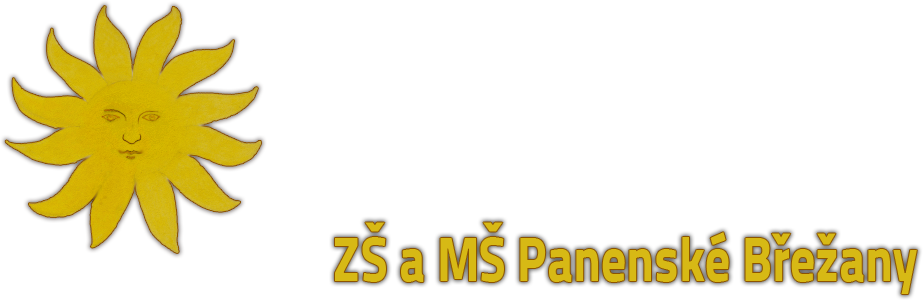 Výroční zprávaZákladní škola a Mateřská škola Panenské Břežany, okres Praha - východ
za školní rok 2019/2020Základní údajeZákladní škola a Mateřská škola Panenské Břežany, okres Praha - východ je řádně zapsána a vedena v Rejstříku škol, předškolních a školních zařízení.1.1 Součásti školyMateřská škola je jednotřídní s kapacitou 20 dětí, kterou navštěvují děti od 3-7 let.Základní škola je malotřídní se dvěma třídami, ve kterých jsou ročníky rozděleny: I. třída – 1. a 2. ročník II. třída – 3. a 4. ročník. Malý počet dětí ve třídách umožňuje individuální přístup k dětem, spojení ročníků je zde považováno za klad - děti jsou vedeny k samostatné práci, věkově smíšené kolektivy umožňují výchovu ke vzájemné toleranci, pomoci mladším a ke kamarádství. Žáci mají k dispozici interaktivní tabuli a prostor s počítači, který je využíván během výuky i ve školní družině.Zvláštní péče je věnována slabším žákům, kteří mohou být doučováni podle individuální potřeby. Žáci s podezřením nebo s potvrzenou vývojovou poruchou čtení a psaní jsou v péči Pedagogicko-psychologické poradny v Praze.Díky velmi nízkému počtu žáků se dá říct, že se jedná o školu rodinného typu. Žáci i učitelé se navzájem dobře znají, což umožňuje velmi individuální přístup ke každému jednotlivci. Díky nízkému počtu žáků se u nás, na rozdíl od jiných škol, nevyskytují žádné větší kázeňské problémy ani sociálně patologické jevy.Školu v Panenských Břežanech navštěvovaly v uvedeném školním roce také děti z obcí Panenské Břežany, Klíčany, Veliká Ves, Odolena Voda – Dolínek, Zdiby a Vodochody.Školní družina	Školní družina zajišťuje péči o žáky po vyučování. Vychovatelka pracuje dle ŠVP pro zájmové vzdělávání, rozvrhu činností a týdenních plánů. Kapacita je 30 účastníků. V prvním pololetí letošního roku byla naplněnost – 24 účastníků, v pololetí druhém – 24 účastníků. Obsahem činností bylo vedení zájmových a rekreačních aktivit, částečně také příprava na vyučování.Školní jídelna	Vyvařuje pro žáky naší školy, děti z mateřské školy a zaměstnance školy. V průběhu školního roku 2019/2020 se ve školní jídelně stravovalo 31 žáků ZŠ a 20 dětí z MŠ. Přehled oborů vzděláníVe školním roce 2019/2020 byla prováděna ve všech ročnících výuka podle vlastního vzdělávacího programu ŠVP Škola hrou.Personální zabezpečení školyPedagogičtí pracovníci:Ředitelka ZŠ a MŠ:		MgA. Soňa Řepová		Mgr. Klára HaberhauerováUčitelky MŠ:	  Mgr. Klára Haberhauerová		Markéta NedvědováŠkolní asistent MŠ:		Monika VackováUčitelky ZŠ:			Mgr. Marta KelnarováMgA. Soňa Řepová				Mgr. Pavla PriatášováAsistent pedagoga ZŠ:		Mgr. Jitka HrnčířováPavlína SáblováVychovatelka ŠD: 		Pavlína Sáblová, Mgr. Jitka HrnčířováProvozní zaměstnanci:Vedoucí ŠJ:		Bc. Tereza HurdováKuchařka:		Lenka MusílkováAdministrativní pracovnice:	Bc. Tereza HurdováŠkolník:		Ing. Jan ŠolcUklízečka:	     Pavlína VracovskáÚdaje o přijímacím řízení do MŠ a k zápisu do ZŠ4.1 Údaje o přijímacím řízení do MŠZ důvodu epidemie COVID-19 zápis do MŠ proběhl distanční formou v termínu 2. – 16. 5. 2020.Přihlášených dětí bylo 19, přijatých dětí 8 (ve věku 3 – 6 let). Kritéria přijímacího řízení byla stanovena následovně:Kritéria pro přijetí dítěte do mateřské školyDěti v posledním roce před zahájením povinné školní docházky, pro které je předškolní vzdělávání povinné, pokud mají místo trvalého pobytu, v případě cizinců místo pobytu, v Panenských Břežanech.Do mateřské školy se přednostně přijímají děti, které před začátkem školního roku 2020/2021 (do 31. 8. 2020) dosáhnou nejméně třetího roku věku, pokud mají místo trvalého pobytu, v případě cizinců místo pobytu, v Panenských Břežanech, a to do výše povoleného počtu dětí uvedeného ve školském rejstříku (MŠ Panenské Břežany – nejvyšší povolený počet: 20 dětí). V případě naplnění kapacity rozhoduje datum narození dítěte.4.2 údaje o přijímacím řízení do ZŠ Z důvodu epidemie COVID-19 proběhl zápis k základnímu vzdělávání distanční formou v termínu: 1. – 30. 4. 2020. Počet přijatých přihlášek: 11Z toho poprvé u zápisu: 8Po odkladu: 3Udělen odklad povinné školní docházky: 0Přijati: 11Dodatečně zapsán: 0Na základě opravného přezkoušení opakuje první ročník: 0Při zápisu do 1. ročníku pro školní rok 2020 / 2021 bylo zapsáno a přijato 11 žáků.  Údaje o vzdělávání žáků podle cílů stanovených ŠVP ZVŽáci ve školním roce 2019/2020 vzděláváni podle Školního vzdělávacího programu „Škola hrou“ s platností od 1. 9. 2008 a ve znění pozdějších dodatků. Školní rok zahájilo 31 žáků. Ve škole je vyučován jeden cizí jazyk, a to anglický od 3. ročníku. 5.1 Přehled o výsledcích vzdělávání žákůPololetí 2019 / 2020Pololetí 2019 / 2020Hodnocení výsledků vzdělávání a klasifikace byly prováděny podle zákona č.561/2004 Sb. / školský zákon / a klasifikačního řádu ZŠ. 5.2 Údaje o integrovaných žácíchVe školním roce 2019/2020 byli evidováni - celkem 7 žáků s vývojovými poruchami vesměs se jednalo o následující poruchy: dyslexie, dysgrafie, dysortografie, vývojová dysfázie) a 4 žáci byli zařazeni do 3. stupně podpůrných opatření, v jejich vzdělávání jim napomáhal asistent pedagoga. Pokud žáci projevili zájem, individuálně pedagogové nabízeli doučování.Údaje o prevenci sociálně patologických jevů a výchovném poradenstvíProblematika prevence sociálně patologických jevů je začleněna do školního vzdělávacího programu a průběžně do výuky jednotlivých předmětů. Pedagogičtí pracovníci školy uplatňují prevenci sociálně patologických jevů u žáků komplexně, problematika je realizována především v předmětech – prvouka, přírodověda a vlastivěda. Podílí se na ní většina vzdělávacích oblastí, každá oblast má svůj specifický význam a postupným propojováním žáci získávají ucelený pohled, je ovlivňována jejich osobnost, zvyšuje se schopnost žáků odpovědně se rozhodovat a pomáhat těm, kteří pocházejí z ohrožených skupin. Škola také poskytuje výchovné poradenství, jehož hlavním těžištěm práce je prevence. Výchovný poradce věnuje zvláštní pozornost poruchám dětí z hlediska pedagogické, psychologické a sociální normy, jejich zjišťování, prevenci a nápravě. Ve škole je umístěna schránka důvěry, kterou mohli využít žáci i rodiče. Ve školním roce 2019 /2020 nebyl řešen žádný závažný kázeňský přestupek.Žáci se zúčastnili preventivních programů:Tancem proti šikaně.Bezpečně na silnici. (Šablony II. – projekt odborník do škol)Kybernetická šikana. (Šablony II. – projekt odborník do škol)SpolupráceŠkola spolupracovala s:Speciálně pedagogické centrum Klíč, Národní 961/25, 110 00 Praha 1PPP Praha – pracoviště Praha Východ, Mochovská 570, 194 00 Praha 9.Policie ČR – Městská policie Odolena VodaÚdaje o dalším vzdělávání pedagogických pracovníkůPedagogové se v rámci své profese průběžně vzdělávají samostudiem tak i v akreditovaných kurzech, i účastí na odborných konferencích.  Ve školním roce 2019 / 2020 studovali, získali osvědčení   Pedagogičtí pracovníci  Provozní pracovníciÚdaje o aktivitách a prezentaci školy na veřejnosti8.1 Aktivity školyKulturní pořady a akce:18. 9. O princi z knížky – divadlo17. 10. Projektový den – Lesní pedagogika (Šablony II)5. 11. Uspávání broučků7. 11. Tancem proti šikaně14. 11. Břežanské veršobraní5. 12. Mikulášská nadílka6. 12. Recitační přehlídka Hálkovo pírko12. 12. Vánoční koncert v kapli sv. Anny16. 12. Skanzen Kouřim20. 12. Vánoční besídka4. 2. Helpík – zážitková zdravověda25. 2. 2020 Projektový de ve škole – Divadelní workshopŠkolní výletySkanzen KouřimKokořínSběrSběr papíru – 2x ročně8.2 Prezentace školy na veřejnostiZpěv u rozsvícení vánočního stromu obceVánoční představení dětí MŠ a ZŠ Panenské Břežany – kaple sv. AnnyBřežanské veršobraníKontrolyFinanční kontrola obce Panenské Břežany – dne 11. 12. 20191. Obsah kontroly:2. Kontrola pokladny.3. Kontrola cenin.4. Kontrola podpisových vzorů.5. Platné směrnice.6. Kontrola knihy došlých faktur od 1. 1. 2019 do 30. 9. 20197. Čerpání rozpočtu 2019. Základní údaje o hospodaření školy, údaje o zapojení školy do rozvojových a mezinárodních programů.9.1 Základní údaje o hospodaření školy v roce 2019Státem přidělené prostředky na rok 2019Příjmy: 					           			5 853 020 KčVýdaje: 	Přímé náklady na vzdělávání celkem				5 846 429KčNáklady na platy pracovníků					4 167 148Kč	OON								     83 000Kč	Pojistné + FKSP + ONIV		   			1 595 651Kč	Podpora výuky plavání v ZŠ v roce 2018		                     2 574Kč	Příspěvky a dotace na provoz – obec:         		               600 000 Kč Údaje o zapojení školy do dalšího vzdělávání v rámci celoživotního učení a vzdělávání.V rámci celoživotního vzdělávání a učení v roce 2018/2019 byla zapojena Mgr. Pavla Pristášová – studium Speciální pedagogiky/Univerzita Jana Ámose Komenského. (ukončeno SZZ) Údaje o předložených a školou realizovaných projektech financovaných z cizích zdrojůOP VVV – výzva č. 02_18_063Název projektu: Šablony pro Panenské Břežany II.Registrační číslo: CZ.02.3.68/0.0/18_063/0012624Doba realizace projektu: 01. 09. 2019 - 31. 08. 2021Finanční podpora: 895 542KčDne 6. 8. 2019 obdržela škola Rozhodnutí o poskytnutí dotace č. 18_063/0012624-01 vydané Ministerstvem školství, mládeže a tělovýchovy. Finanční dotace v roce 2019/2020 byla určena na realizaci a financování:Klub zábavné logiky a deskových herČtenářský klubDoučováníŠkolní asistent – personální podpora ZŠZapojení odborníka z praxe do vzdělávání v ŠD/ŠKProjektové dny mimo MŠ a ZŠProjektové dny v MŠ a ZŠDVPP pedagogů MŠVe školním roce 2019 / 2020 bylo dále realizováno:Pozice školní asistent MŠMT a podpora výuky plavání v základních školách v roce 2019.Název projektu: Výuka plavání ZŠ Panenské BřežanyDoba realizace: 9 – 12 / šk.r. 2019/2020Finanční podpora: 2 574 KčMŠMT podpořilo plaveckou výuku žáků základních škol formou finanční dotace, která byla určena na náklady na dopravu žáků 1. stupně, pro které je plavání podle školního vzdělávacího programu povinné.MŽP – Státní fond životního prostředí ČR – výzva 16/2017Prioritní oblast 6. Environmentální prevence, Podoblast 6.1 Environmentální vzdělávání, výchova a osvětaNázev projektu: Revitalizace školní zahrady ZŠ a MŠ Panenské BřežanyRegistrační číslo: Rozhodnutí č. 03961862Doba realizace projektu: 1. 9. 2018 – 30. 11. 2019Finanční podpora: 500 000 KčDne 4. 07. 2018 obdržela škola Rozhodnutí o poskytnutí dotace č. vydané Ministerstvem životního prostředí. Cílem projektu je revitalizace školní zahrady v areálu Základní škola a Mateřské školy Panenské Břežany, okres Praha – východV únoru 2020 byla zahájena revitalizace školní zahrady, která byla dokončena v srpnu 2020. V rámci projektu došlo od února 2020 do 31. 8. 2020 k instalaci 14 objektů, úpravě zahrady o ploše 680m2. Dále byly zrealizovány 3 participační aktivity.V součástí projektu „Revitalizace školní zahrady ZŠ a MŠ Panenské Břežany“, spolufinancovaného, kromě zřizovatele. Státním fondem životního prostředí, byly odstraněny původní herní prvky a vybudována zahrada přírodního rázu. Při realizaci projektu bylo postupováno dle principů využívání zahrady pro EVVO (environmentální vzdělávání, výchovu a osvět, které mají aktivovat sounáležitosti dětí s přírodou.Zároveň byla v projektu provedena modelace terénu, osázeno značné množství herních architektonických prvků z přírodních materiálů, vysázeny dřeviny a keře a zbudovány čtvercové záhony.3 participační aktivity:První a druhé setkání v naší školce byla zasvěcena akcím s rodiči. Jejich cílem byla úprava a zvelebení naší nové školní zahrady. Rodiče dětí se po oba dny aktivně zapojili do práce. Maminky se pustily do keramiky, kde vyráběly pítka pro ptáčky, které se rozmístí do zahrady ke keřům. Druhé odpoledne pak byla práce hlavně na tatíncích, kteří s dětmi vyráběli krmítka pro ptáky, které následně rozvěsili po zahradě a pomohli také se založením broukoviště. Děti se připojily a pomohly s výrobou zvonkoher, na které vykrajovaly závěsná zvířátka. Údaje o spolupráci s odborovými organizacemi, organizacemi zaměstnavatelů a dalšími partnery při plnění úkolů ve vzdělávání.Základní škola a Mateřská škola Panenské Břežany, okres Praha - východ nemá žádnou odborovou organizaci. Spolupracujeme s organizacemi místními (obecními) a rodiči. Škola spolupracuje s mateřskou školou zejména při přípravě zápisu do 1. ročníku ZŠ.V Panenských Břežanech 10. 9. 2020Mgr. et MgA. Soňa Řepováředitelka školyNázev školy:Základní škola a Mateřská škola Panenské Břežany, okres Praha východSídlo školy:Hlavní 63,250 70 Panenské BřežanyIČO:70996059Právní forma:příspěvková organizaceŘeditel školy:Mgr. et. MgA. Soňa ŘepováZástupce školy:Kontakt:Telefon: 283 970 624e-mail: zsbrezany@seznam.czwww.zsmsbrezany.czZařazení do sítě:1. 9. 1993Součásti školy: Zřizovatel:Obec Panenské Břežany, Hlavní, 250 70 Panenské BřežanyStarosta obce: Mgr. Martin HakaufPrávní forma: obec, IČO: 00240583Školská rada:Předsedkyně: Mgr. Helena NovákováRočníkPočet žákůProspělo s vyznamenánímProspěloNeprospělo1.660-2.880-3.1091-4.752-RočníkPočet žákůProspělo s vyznamenánímProspěloNeprospělo1.6602.880-3.10100-4.761-MgA. Soňa ŘepováStudium VŠ na UK Praha – obor učitelství 1. stupně – ukončeno SZZKonference ředitelů a zástupců školBc. Klára HaberhauerováStudium VŠ na UK Praha – navazující magisterské studium, obor předškolní pedagogika – ukončeno SZZPolytechnický výchovaMarkéta NedvědováCestička do školy aneb budou z nás školáciMgr. Pavla PristášováMetody a formy práce vedoucí ke čtenářské gramotnosti a efektivnímu učeníCŽV studium: Speciální pedagogiky – ukončeno SZZPavlína SáblováPolytechnická výchovaTereza HurdováPovinnosti školní jídelny